СОВЕТ  ДЕПУТАТОВГОРОДСКОГО  ПОСЕЛЕНИЯ  ИГРИМБерезовского районаХанты-Мансийского автономного округа-ЮгрыРЕШЕНИЕот  26.12.2017           									 №  234 п. Светлый Об утверждении методики и расчетов распределения межбюджетных трансфертов  из бюджета сельского поселения Светлый в 2017 годуВ соответствии со статьей 142.5 Бюджетного кодекса РФ,  с пунктом 9 статьи 3 Положения об отдельных вопросах организации и осуществления бюджетного процесса в сельском поселении Светлый к решению Совета депутатов сельского поселения Светлый от 26.06.2015 №97 «Об утверждении Положения о бюджетном процессе в сельском поселении Светлый»,Совет поселения РЕШИЛ:1. Утвердить методику и расчеты распределения межбюджетных трансфертов,  предоставляемых бюджету Березовского района из бюджета сельского поселения Светлый  в 2018 году согласно приложению  к настоящему решению. Настоящее решение вступает в силу после его обнародования.Председатель Совета поселения                                     О.В. Иванова Глава поселенияПриложение к решению  Совета городского поселенияот  26.12.2017 № 234Методика распределения межбюджетных трансфертов,  предоставляемых бюджету Березовского района из бюджета сельского поселения Светлый  в 2018 годуРасчет стоимости части полномочия по казначейскому исполнению и контролю за исполнением бюджета На 2018 год с п. Светлый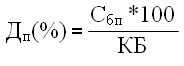 где: Дп – доля расходов бюджетов поселений в консолидированном бюджете района (10,7%) Сбп  - свод бюджетов поселений за 2016 год (392 322,18 тыс. руб.)КБ - консолидированный бюджет Березовского района за 2016 год (3 666 670,6 тыс. руб.).392 322,18 *100    =10,7%3 666 670,6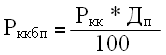 где: РККБП – расходы отдела казначейского контроля по исполнению бюджетов поселений за 2015 год (672,82 тыс. руб.).РКК – Расходы отдела казначейского контроля по исполнению консолидированного бюджета за 2016 год (6 288 тыс. руб.).6 288*10,7= 672,82       100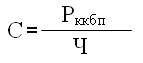 где: С – стоимость полномочия по казначейскому исполнению бюджета (29,25 руб.).Ч – численность населения Березовского района на 01.01.2017 (23,0 тыс. человек)672,82   =29,2523 000 Сi= C*Чiгде:Чi- штатная численность работников “i” поселения на 01.01.2017 г: Светлый - 27 шт.ед.Сi- стоимость полномочия казначейского исполнения бюджета для сельского  поселения Светлый:29,25*27=789,75 (округленно 800,0 рублей)2. Расчет объема межбюджетных трансфертов, предоставляемых из бюджета сельского поселения светлый в бюджет района на осуществление контрольно-счетной палатой березовского района полномочий контрольно-счетного органа поселения на 2018 год1. Годовой фонд оплаты труда с начислениями на заработную плату по должности муниципальной службы (инспектор, специалист/главная) составляет 1 25 0000,00 тыс.руб+30,2%=1 627 500,00 тыс.руб.2. Временной период, необходимый на осуществление полномочий контрольно-счетного органа поселения, рассчитанный на основе норм времени для проведения мероприятий, предусмотренных соглашениями, по 6 поселениям Березовского района, в среднем составляет 1,5 месяца.3. Стандартные расходы на оплату труда: 1627500,0/12мес*1,5=203 400,0 руб.4. Общий объем расходов бюджетов поселений района (по 2016 году) –  391 219700,0 тыс. руб.5. Объем расходов бюджета сельского поселения Светлый (по 2016 году) – 29 697 800,0 тыс. руб.6. Коэффициент объема расходов равен 29 697,8/391 219,7=0,087. Расчет объема трансфертов по сельскому поселению Светлый:203 400,0 руб. * 0,08 = 16 300,0 руб.3. Расчет стоимости полномочия по  утверждению генеральных планов поселения, правил землепользования и застройки, утверждение подготовленной на основе генеральных планов поселения документации по планировке территории, выдача разрешений на строительство (за исключением случаев, предусмотренных градостроительным кодексом российской федерации, иными федеральными законами), разрешений на ввод объектов в эксплуатацию при осуществлении строительства, реконструкции объектов капитального строительства, расположенных на территории поселения, утверждение местных нормативов градостроительного проектирования поселений.Сi= CА*КД +ДСi  - стоимость полномочия по  утверждению генеральных планов поселения, правил землепользования и застройки, утверждение подготовленной на основе генеральных планов поселения документации по планировке территории, выдача разрешений на строительство (за исключением случаев, предусмотренных Градостроительным кодексом Российской Федерации, иными федеральными законами), разрешений на ввод объектов в эксплуатацию при осуществлении строительства, реконструкции объектов капитального строительства, расположенных на территории поселения, утверждение местных нормативов градостроительного проектирования поселений.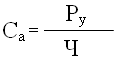 СА* КД - средства на оплату труда за исполнение полномочий по  утверждению генеральных планов поселения, правил землепользования и застройки, утверждение подготовленной на основе генеральных планов поселения документации по планировке территории, выдача разрешений на строительство (за исключением случаев, предусмотренных Градостроительным кодексом Российской Федерации, иными федеральными законами), разрешений на ввод объектов в эксплуатацию при осуществлении строительства, реконструкции объектов капитального строительства, расположенных на территории поселения, утверждение местных нормативов градостроительного проектирования поселений ( Са= 331,437 руб.)Ру – расходы на содержание отдела архитектуры и градостроительства администрации Березовского района за 2016 год.Ч – численность населения района по состоянию на   01.01.2017 г. (23,112 тыс. человек)Кд – среднегодовой документооборот по каждому поселению Среднегодовой документооборотД – стоимость разработки (внесения изменений) градостроительной документации, необходимой поселению. При наличии финансирования в рамках единой субсидии по подпрограмме 1 «Содействие развитию градостроительной деятельности на 2016-2020 годы» муниципальной программы Березовского района «Обеспечение доступным и комфортным жильем жителей Березовского района  в 2016-2020 годах» Д=11% от стоимости разработки (внесения изменений) градостроительной документации, необходимой поселению.CА=7660,175/23,112=331,437Стоимость полномочий  на 2018 год (округление до сотен):Сi = 331,437*14=4600 руб. +Д, гдеД – стоимость разработки (внесения изменений) градостроительной документации, необходимой поселению, рассчитывается каждым поселением исходя из потребности (639520 руб.*11% = 70 347 руб.)Итого   стоимость полномочий на 2018 год составляет 75 000 рублей.Год/поселениегп. Игримсп. Саранпаульсп. Хулимсунтсп. Светлыйсп. Приполярный2013271273420142771386201525141822102016412817243Среднегодовой документооборот301513146